Az én házam, az én váram	Állandó és vonuló madaraink nagy része kihasználva az élőhely adta lehetőségeket, változatos fészket épít magának. A fészek védelmet nyújt a költési időszakban, de a fiókák nevelése is itt történik hosszabb vagy rövidebb ideig.   Füsti fecske (1. kép)	A füsti fecske rovarevő madárfaj, táplálékát elsősorban a levegőben fogja el. Fészkét főként emberi építményekre, állattartást szolgáló épületekre építi. Fészke felül nyitott, sárgombócokból összetapasztott, kehely alakú építmény.  Gyurgyalag (2. kép)	Rovarevő specialistaként többnyire kisebb-nagyobb szitakötőkkel, lepkékkel és sáskákkal, böglyökkel, futóbogarakkal és poloskákkal táplálkozik. A partoldalba ássa 1,5 - 2 méter hosszú alagútját, melynek végén található a költőüreg. Az alagút átmérője 5 - 6 centiméter, ami a kijáratnál 8 - 10 centiméterre bővül.Fehér gólya (3. kép)	A fehér gólya fészkét korábban főleg fákra, épületekre rakta. A hetvenes évektől kezdve a hagyományosnak tekinthető fészkelő helyek megszűnése következtében a madarak nagy része fokozatosan áttelepült a villanyoszlopokra. Tavasszal a hímek érkeznek előbb, és ők választanak fészkelő helyet. A pár együtt építi a fészket gallyakból, ágakból és szénával, szalmával, tollakkal bélelik. A költési időszakban külön belső költőfészket készítenek benne puhább anyagokból. Búbos pacsirta (4. kép)	Növényi és állati táplálékot egyaránt fogyaszt. A téli hónapokban kizárólag a növényi eredetű, míg a fészkelési időben az állati táplálék dominál. A talajmélyedésbe, nagy fűcsomó vagy sűrűbb növényállomány tövébe kapart fészekgödrét száraz fűvel, vékony dudvaszárakkal, esetenként tollakkal is béleli.                      Búbos vöcsök (5. kép)	A búbos vöcsök elsősorban kisebb halakkal, ízeltlábúakkal, kétéltűekkel táplálkozik, olykor étrendjét növényi részek egészítik ki. Takaros úszó fészket épít a sűrű növényzetben valamely holtág, mocsár vagy más állóvíz felszínén nádból, gyékényből, hínárból és más vízinövényekből.Vetési varjú (6. kép)	Telepesen fészkel, gyakran több százas vagy akár ezres kolóniákban. A fészket a fák koronájába, ágvillába építi, de megtelepedhet mesterséges építményeken (pl. oszlopokon) is. A fészek vékony, száraz gallyakból áll. Belülről egy-két ujjnyi vastagon sárral tapasztja ki, majd száraz növényi részekkel, fakéreggel és állatszőrökkel béleli.Társítsd a madárfajokhoz a fészkek betűit.    1. kép: füsti fecske                   A   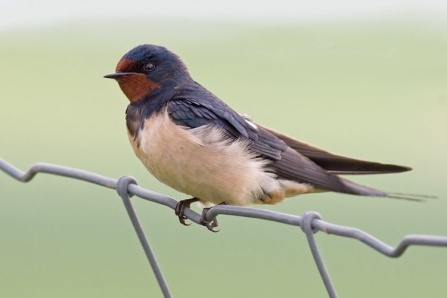 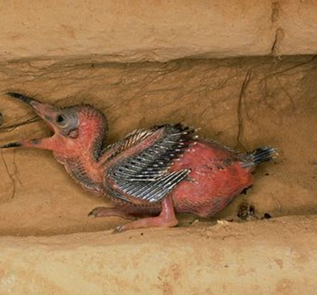  2. kép: gyurgyalag                   B   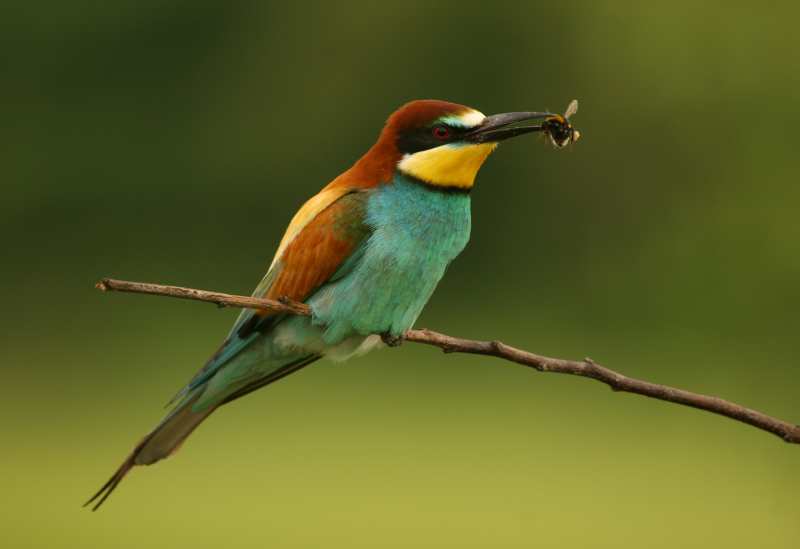 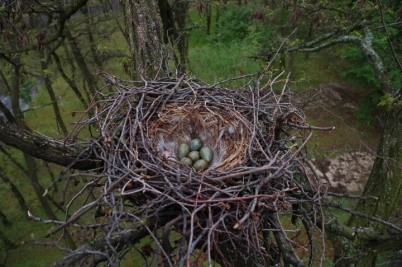  3. kép: fehér gólya                C   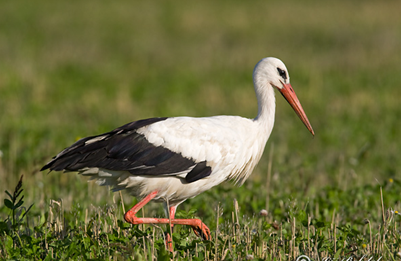 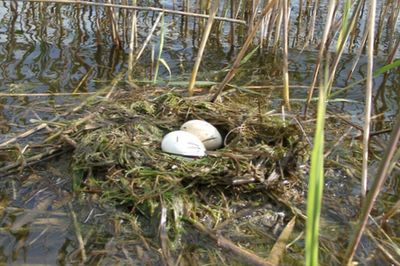  4. kép: búbos pacsirta           D   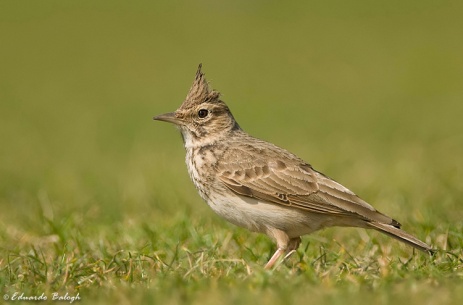 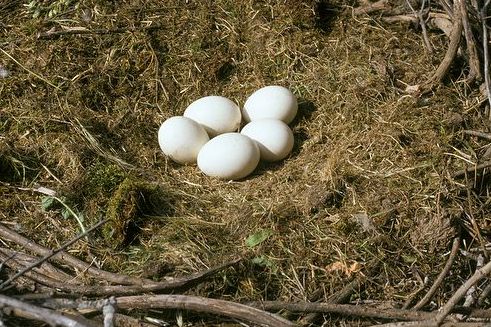  5. kép: búbos vöcsök           E     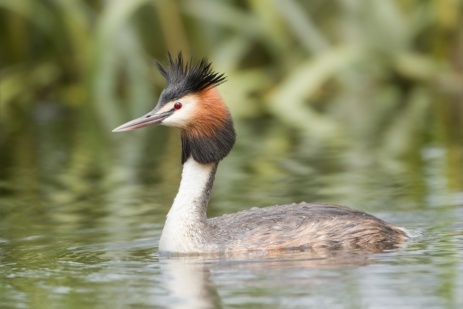 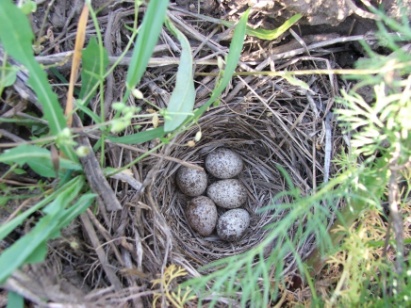  6. kép: vetési varjú             F      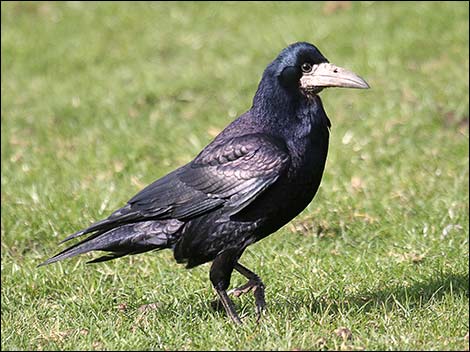 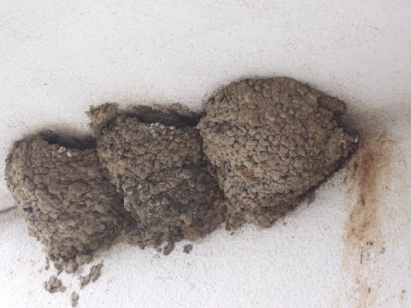 Megoldás1. kép: Füsti fecske       F2. kép: gyurgyalag        A 3. kép: fehér gólya        D 4. kép: búbos pacsirta   E 5. kép: búbos vöcsök    C 6. kép: vetési varjú        F 